Choosing a Just Right BookAuthor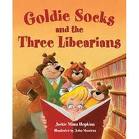 JacketUsefulSpineTitleReadabilityIllustrations
General AppearanceHookTopicBlurbOpinionOld FriendKind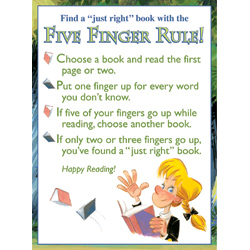 